圖1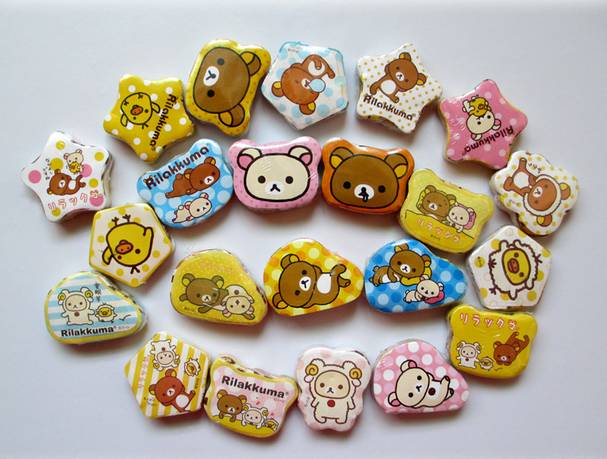 圖2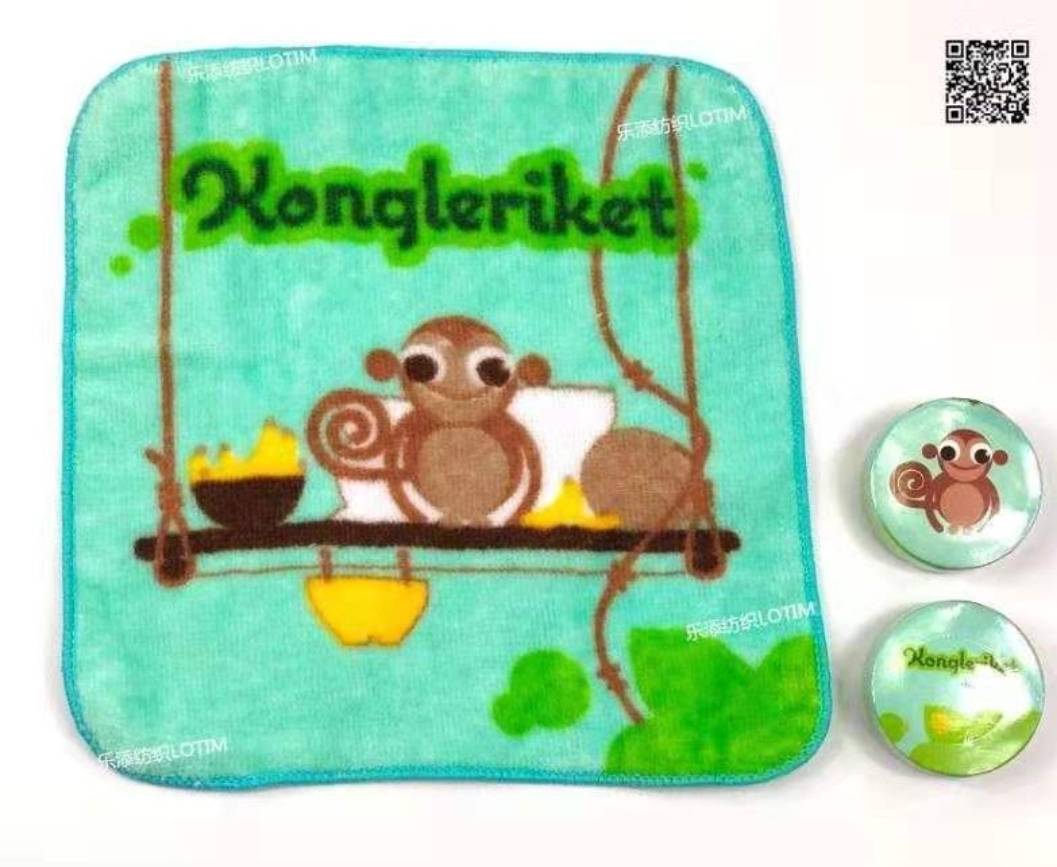 圖3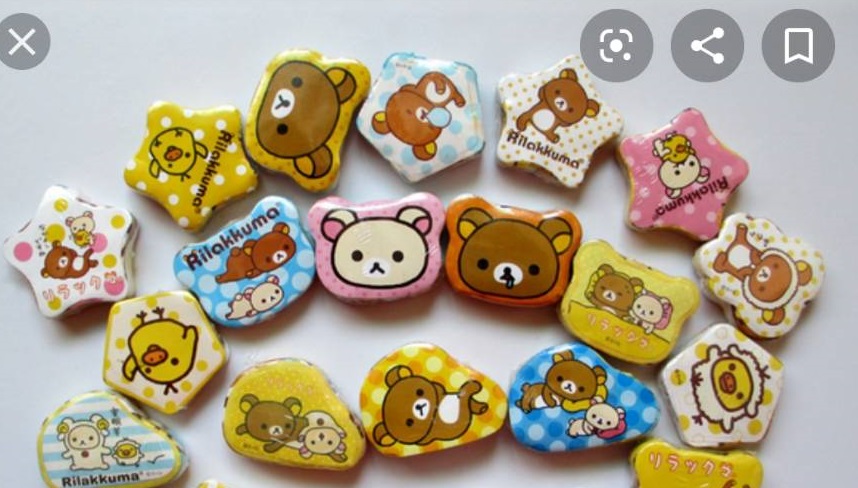 圖4: 這張圖是廠商給我的數位解析度印刷的極限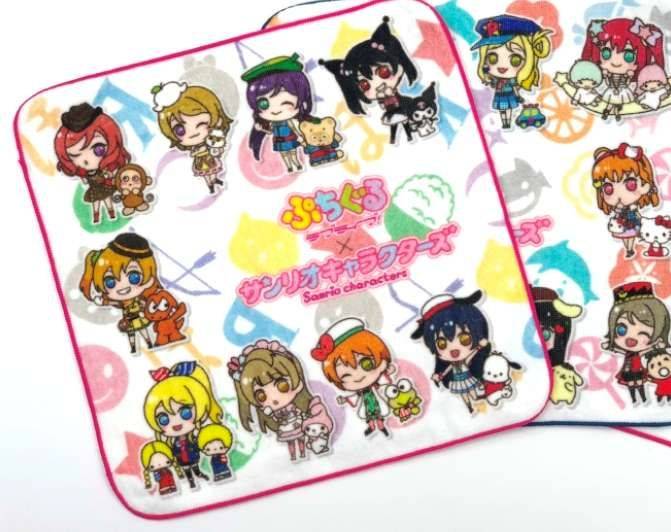 圖5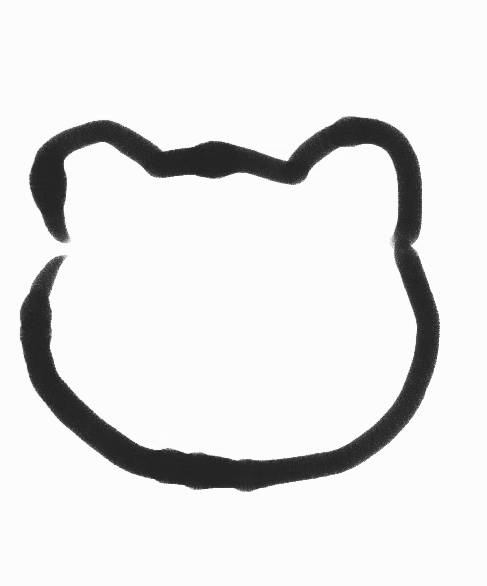 圖6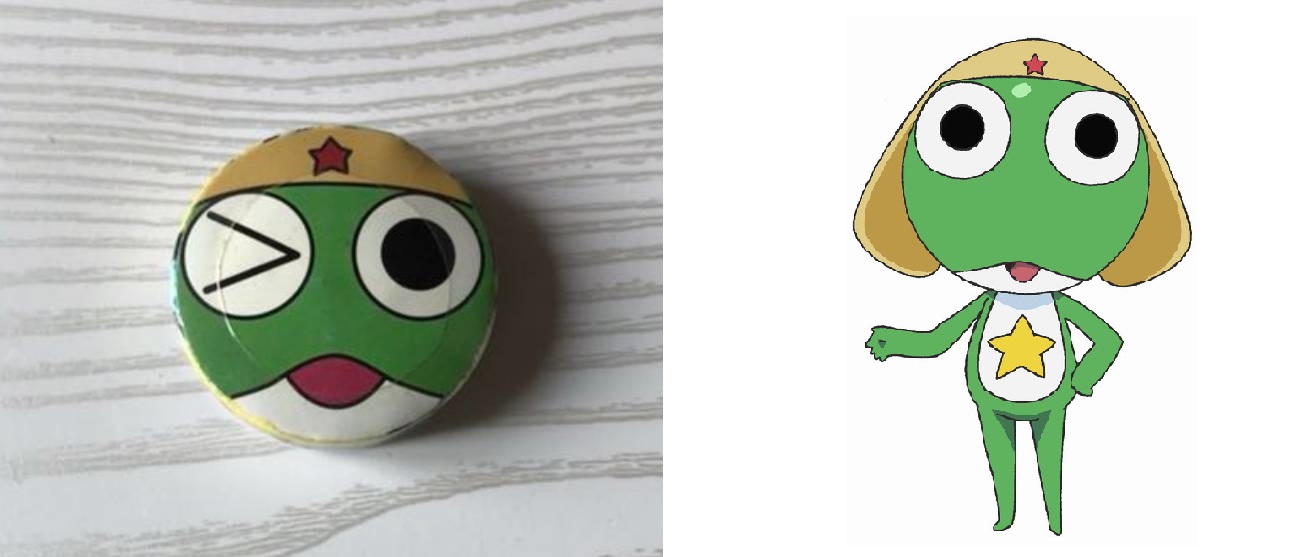 圖7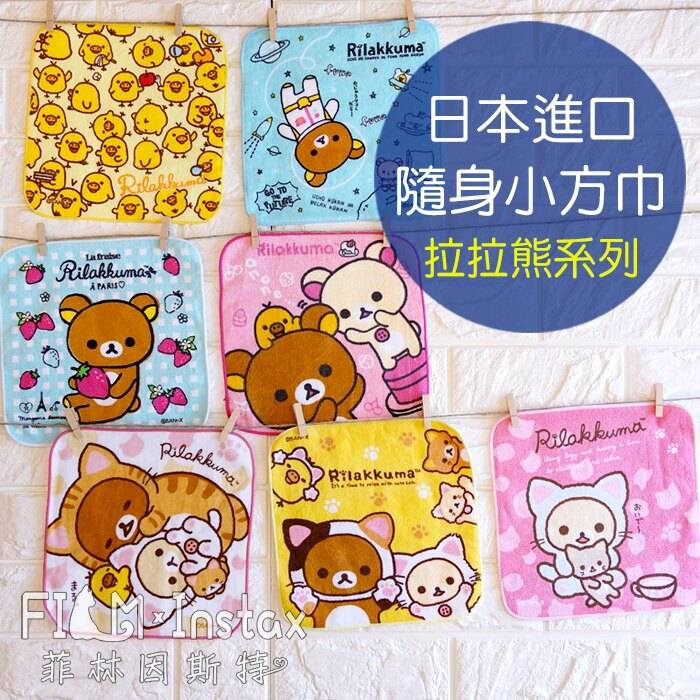 圖8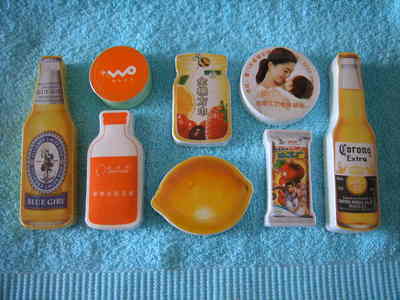 圖9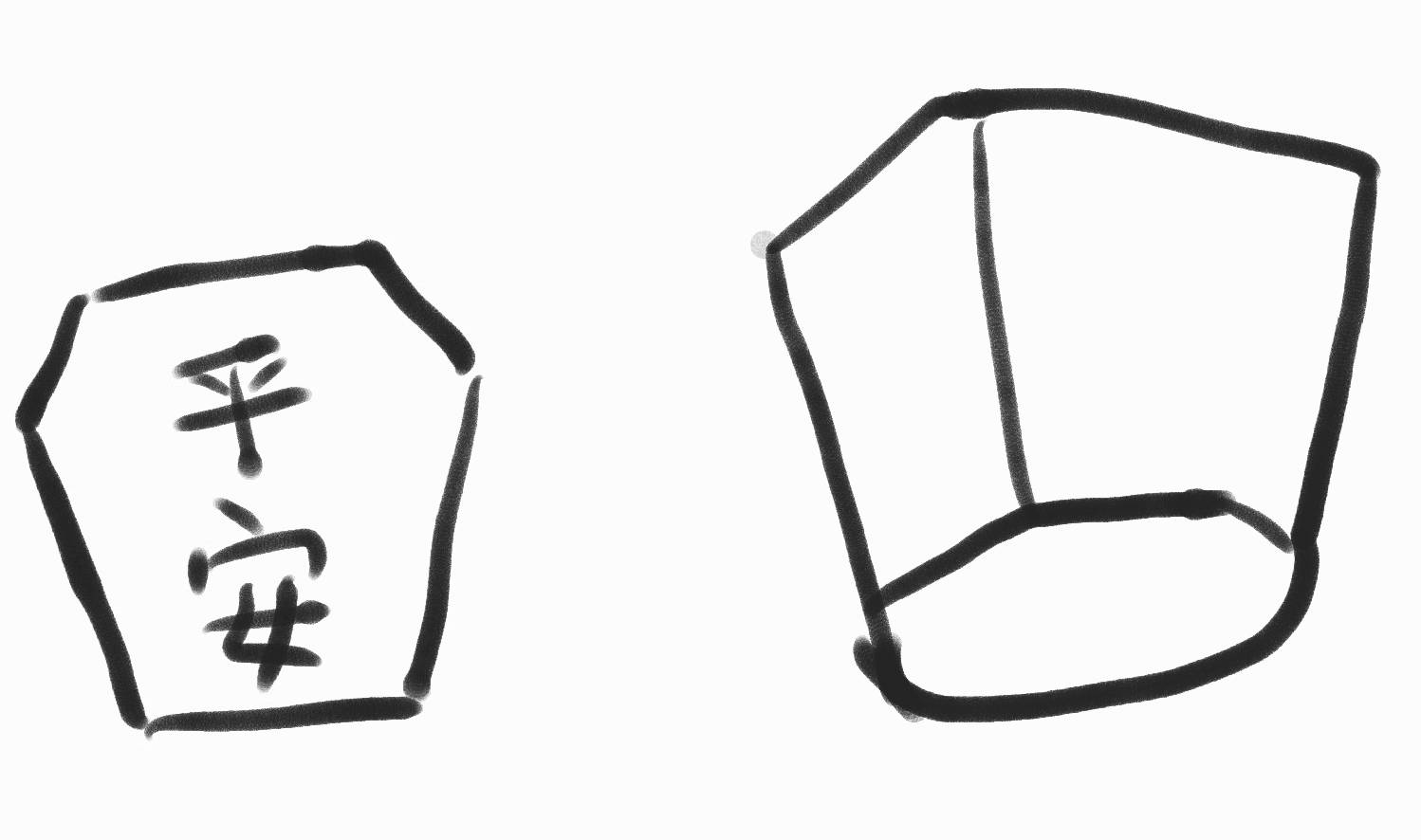 圖10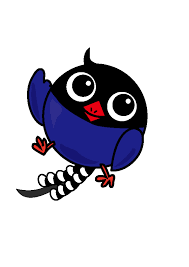 圖11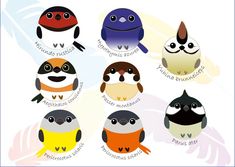 